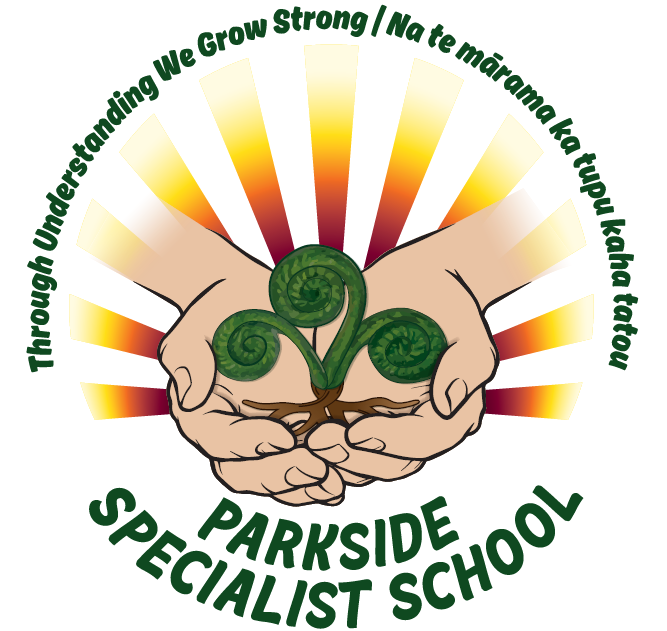 SCHOOL CHARTERSTRATEGIC AND ANNUAL PLAN FORPARKSIDE SPECIALIST SCHOOL2022 – 20242023 Update STRATEGIC GOALS 2022-2024(REFINED 2023)DEVELOP UNIQUE PARKSIDE CURRICULUM TO SUPPORT OPTIMUM LEARNING AND ENGAGEMENT AND DEVELOP INDIVIDUAL PASSIONS.DEVELOP RESILIENCE AND WELLBEING FOR WHOLE SCHOOL COMMUNITY THROUGH POSITIVE BEHAVIOUR APPROACH WITH TRAUMA LENSENSURE ALL RELEVANT ENVIRONMENTS MEET THE NEEDS OF PARKSIDE STUDENTS AND ARE FIT FOR 21ST CENTURY LEARNINGStrategic SectionAnnual School Improvement Plan
     )Principals’ endorsement:Board of Trustees’ endorsement:Submission date to Ministry of Education:29/03/2023                                                   Parkside Specialist SchoolVision Excellent educational experience for ākonga with the right people in the right seat at the right time.Tautoko tonu, i te haerenga ako o ngā ākonga me ng taangata tika ki te waahi tika i te waa e tiki ana.Core ValuesQUALITY LEARNING  / WELLBEING FOR ALL /  KORERO PAI  / MAHI TAHI /  INTEGRITY   WHAKAUTEMāori Dimensions and Cultural DiversityMaori Students and their Whanau as tangata whenua hold a special place in the heart of our School.  All Students at Parkside School are respected and valued for their unique and individual contribution which is reflected in our School policy and procedures.All Students at Parkside School are ORS funded. The School exists to meet the unique learning needs of students with highly individualised learning needs and to work in their best interests at all times. School ContextParkside Specialist School proudly places student wellbeing and positive outlook towards learning at the forefront of our planning and delivery of our curriculum.Currently 161 students aged from 5-21 attend Parkside School and are taught in small groups by skilled teachers with the essential support of  a team of therapists. Teacher Aides support students in class.We seek out and enjoy positive relationships with our school community and have a keen and interested BOT. Review of Plan and ConsultationProgress has tracked well against the 2022 annual curriculum plan. Following surveys to community, parent consultation and staff discussion along with input from Ministry curriculum advisor our curriculum is now in effect with Term 1 topic being trialled across the school.Strategic Goals 2022 -24Develop unique Parkside curriculum to support optimum learning and engagement and develop individual passions. Strategic Goals 2022 -24Develop unique Parkside curriculum to support optimum learning and engagement and develop individual passions. Core Strategies for Achieving Goals2022 - 2024Professional(s) Responsible Completion Date/Outcomes end 2022$$$(DRAFT)2xAP CS&JVDMSurvey to parents and whanau to investigate parental views on relevance of current goals and suggestions for future goal setting.Revision and update of all IEP and ITP goals for 2023 Increase student voice within IEP/ITPIncrease Student voice within Work ExperiencePrincipal/ Curriculum leader,  therapy lead (in progress)Principal/ Lead TAsGeorgia to lead ?(PATH training?)Johan/ Susan/ Alex to lead(Student/students to video work experience placements---discussion in class or groups when watching video. What did they learn? What can be set up better? Which other students will benefit from this placement?Conversation with students re. What do they think off doing for a job? Find related work experience placementEnd Term 1 2022 ACHIEVEDEnd Term 3 2022 ACHIEVEDOngoingEnd Term 3- 2022ACHIEVEDSet up Student Council (student voice)Increase student voice within IEP/ITP Use of Covid Response Fund to support current engagement and increase engagement of our most vulnerable students Information to student groups across school, set up election process and elect representativesStudent PATH training and use of  talking mats Use Covid response fund guidelines to ascertain available funds and plan interventionsInformal and ongoing surveys of parents and whanau to identify priorities for supportEnsure continued close and positive relationships with families and whanau through communication network at Parkside School.Ensure technology is available for all students to access according to their individual needsRefresh curriculum to address requirements of students in Covid times and for 21st Century skillsLead TAs (Information and direction has been shared with Lead TAs who are in the research and planning stage for T1)CWGeorgia,  TherapistsPrincipal/SL/ Admin staff/ Education ServicesAll staff/Principal/Lead Teacher networking – Jill De Kock (DP)All staffGeorgia/Gina e.g. coffee morningsCatherine Sherrard/Francois Boshoff/FUSIONCS to lead. All staff with support from external Curriculum development providersEnd 2022/ in place for 2023 - ACHIEVEDThroughout 22-22-2024Covid response funds have been effectively used throughout 2022 to support all students across school to access education during school closures in term time.Surveys showed priorities for families were to have basic needs catered for and access to education either at school or from home. These have been provided throughout 2022. Fusion engaged to support technology for staff communication across all sites – Teams messaging and call in place and used by all to reduce unnecessary meetingsNew Parkside Curriculum currently being trialled across school (survey to take place end 2023 and to include staff, students and community)DEVELOP RESILIENCE AND WELLBEING FOR WHOLE SCHOOL COMMUNITY THROUGH POSITIVE BEHAVIOUR APPROACH WITH TRAUMA LENSP,DP Ensure the right person is in the right seat at the right time.Ongoing discussion with Teacher Aides, Teachers and Leadership regarding professional growth and ability to set and reach goals to continuously improve student progressInternal and external partnerships to support all working together to ensure the best outcomes for all studentsPrincipal/ SL/Lead Syndicate TeachersPrincipal/ external providers (list for 2022 to be added byJill (JdK)Ongoing  from beginning 2022- 2024New Growth conversation templates have been constructed with input from each of the groups within school. These are in use for 2023:Teacher Aide templateTeacher templateSenior Leader additional template to support research for innovation in individual portfolio areas.Positive partnerships continuing with external agencies and community with DP supporting these links across school.Develop staff to strengthen teaching, leadership and learner support capability across Parkside School Widen parameters for engaging staff to support strategic learning goals and aimsDevelop access to and enthusiasm for Professional Learning opportunitiesDevelop culture of sharing effective approaches, Principal, all leadership teamsAll priority & responsibility areas to be allocated by end T1 and clear plans provided for progression of area for the year (CW)Robust structured mentoring programme and ongoing PLD for mentors and mentees (JdK)Strategic planning discussed at Senior Leader meetings and each SL drives conversation regarding their specific area of responsibilityPlans for progression established and completed by each Senior leader following regular discussion with Principal and other stakeholders as required.In depth and highly structured Mentoring programme followed by all new teachers. Mentors follow Ministry PD and additional PD from external provider and internal mentor support from DP.ENSURE PREMISES MEET THE NEEDS OF PARKSIDE STUDENTS AND ARE FIT FOR 21ST CENTURY LEARNINGPrincipal2xAP(FB&JVDM)Complete refurbishment and update of Admin site at Base SchoolRe-establish memorandums of Agreement with schools who host Parkside specialist hubsFinalise details and agreements leading to the opening of Ngakoroa @ DruryRegular, cyclical and specialist/technical property maintenance of BOT and MOE property assets.Recruit teaching staff and Teacher Aides for Parkside at Ngakoroa and build student numbers for this siteAppoint Senior Leader to work with the Principal to bring optimum results to achieve the best interests for studentsPrincipal/Francois Boshoff (AP)As above + Johan Van Der Merwe (to support with memorandums in particular)CWPrincipal / Francois Boshoff(AP)Principal/DP and Admin staffNew memorandums of Understanding have been discussed and are now developing into PODs with support from Ministry property advisorsNgakoroa has now opened and Parkside have two hubs within the school. Principal has been part of the EBot and this has assisted with providing a voice for students with additional needs to ensure their needs are met.Parkside has now engaged Maintain X to record and address property requirements within Parkside SchoolParkside has engaged further FUSION services to address technical requirements especially related to the rebuild of the Wellington Street site Balance underspend over the last few years in order to create best learning environment for students and to support well being during Covid for  students, staff and the wider school communityPrioritise Spending for our Strategic PriorityPositive approaches to Behaviour and development  of whole school  trauma based approachDevelop a physical school environment that is fit for purpose in 21st Century and Covid times and that supports well being for all and educational progress for studentsDevelop curriculum across whole school fit for 21st Century and Covid timesPrincipal, SL and admin staff to work with Education Services to establish budget that truly reflects Parkside funds and makes best use of these to support student progress and wellbeing for allAllocate funding to support development and successful outcomes for each Priority area (following detailed annual plan andw termly update from leaders of each Priority Area)Principal/ Ed Services Budget  set for 2022. Budget is balanced and skewed for curriculum and behaviour support.Despite a balanced budget being set we ended the year with a profit. This has led to setting a deficit budget for 2023 with the aim end the year with nil balance. This also supports ensuring we obtain necessary equipment and resources for our ne building through use of 2023 budget and FF and E. Following a considerable underspend over a period of years throughout 2022 Parkside was able to build up resources in all classes across school and ensure all students had fit for purpose equipment to meet their communication needs.Strategic priority funding has kept up with requirements for each priority (1-3) throughout the year  Improvement Plan - Domain: Learning Improvement Plan - Domain: Learning Improvement Plan - Domain: Learning Improvement Plan - Domain: Learning Strategic Goal 1: Develop whole school curriculum across whole school fit for 21st Century and Covid times Strategic Goal 1: Develop whole school curriculum across whole school fit for 21st Century and Covid times Annual Goal Curriculum ready for trial across the school from January 2023 Annual Goal Curriculum ready for trial across the school from January 2023 Baseline data and Annual Target Goal 1: Where are we now re staff knowledge of NC, Parkside Curriculum and opportunities for development of curriculum across all ages and subjects. How to reach Target – eg. Establish current knowledge, build curriculum team, engage external PLD, create termly progress markers Baseline data and Annual Target Goal 1: Where are we now re staff knowledge of NC, Parkside Curriculum and opportunities for development of curriculum across all ages and subjects. How to reach Target – eg. Establish current knowledge, build curriculum team, engage external PLD, create termly progress markers Baseline data and Annual Target Goal 1: Where are we now re staff knowledge of NC, Parkside Curriculum and opportunities for development of curriculum across all ages and subjects. How to reach Target – eg. Establish current knowledge, build curriculum team, engage external PLD, create termly progress markers Baseline data and Annual Target Goal 1: Where are we now re staff knowledge of NC, Parkside Curriculum and opportunities for development of curriculum across all ages and subjects. How to reach Target – eg. Establish current knowledge, build curriculum team, engage external PLD, create termly progress markers Key Improvement Strategies Identify gaps and areas for development in current curriculum, build curriculum focus group and develop termly plan to address gaps and drive establishment of revised curriculum. Identify lead person for this: CATHERINE SHERRARD Key Improvement Strategies Identify gaps and areas for development in current curriculum, build curriculum focus group and develop termly plan to address gaps and drive establishment of revised curriculum. Identify lead person for this: CATHERINE SHERRARD Key Improvement Strategies Identify gaps and areas for development in current curriculum, build curriculum focus group and develop termly plan to address gaps and drive establishment of revised curriculum. Identify lead person for this: CATHERINE SHERRARD Key Improvement Strategies Identify gaps and areas for development in current curriculum, build curriculum focus group and develop termly plan to address gaps and drive establishment of revised curriculum. Identify lead person for this: CATHERINE SHERRARD When What (examples) Consider goal clarity and communication; strategic resourcing; PLD; routines that need changing; assessment practices; Who Indicators of Progress What will we see? Term 1, 2022Consultation with parents, caregiver, whanau, students and staff – resulting in a clear understanding of the skills, knowledge and attributes that are important to our school community and a ‘Graduate profile/s or statements’ developedQuestionnaires (Microsoft forms)In person meetings – or Zoom forums if in person not availableOpen feedback document set upStudent feedback – Talking Mats, questionnairesWhat is currently happening – what is working, what is not?Begin to draft key statements, identify key stages based on Key Competencies and school values.Curriculum lead and team in consultation with Community, Whanau, Tamariki and KiakoBy the end of term one, we will have a graduate profile/s will be developed showing the different pathways within the schoolThese pathways are now in place ad being trialledTerm 2Develop key statements and key stages/signposts for local curriculum, with feedback and consultation with key stake holders PD – What does strong literacy (reading, writing, communication) look like in our classrooms?Curriculum lead and team in consultation with Community, Whanau, Tamariki and KiakoKey statements and stages identified and developedTerm 3Set overarching local curriculum statement, focuses, key skills, attributes and knowledge with age appropriate (respectful) contexts at each year level/stage of school Look at each curriculum area and pedagogies, key concepts and incorporate intoCurriculum lead and team in consultation with Community, Whanau, Tamariki and Kiako Curriculum pathways completedTerm 4Draft local curriculum is shared with staff, ready for implementation and trial in 2023Resources to cover curriculum content are purchased aligning with the new curriculumDraft curriculum ready for implementationMonitoring How are we going – check student outcomes every term Where are the gaps? What needs to change if this is not working? Monitoring How are we going – check student outcomes every term Where are the gaps? What needs to change if this is not working? Monitoring How are we going – check student outcomes every term Where are the gaps? What needs to change if this is not working? Monitoring How are we going – check student outcomes every term Where are the gaps? What needs to change if this is not working? Resourcing How much money and time is needed? Who will help us?1 day per week for Lead (Catherine) to meet with school level lead (Amy, Becky, Johan and Susan) with those teachers being released once every 4 weeks (twice a term) on a rotational basis3-5 days to visit Specialist Schools in Auckland to look at their curriculum and reporting structures (Term1)PD with Evaluation Associates – Introduction to Local Curriculum for Leaders x5 – 10 @$330Local Curriculum Toolkit:Coherent PathwaysEnsure learning continuity for your ākonga. Create statements at key transition. Capture and share capabilities your community believes are too important to leave to chance.Relationships for LearningIdentify and share community relationships to support your local curriculum community. When a child learns from their community, they see how community works and how they can contribute.Rich Opportunities for LearningDesign learning opportunities for ākonga to contribute to their communities and build their capabilities. Learning opportunities can build and strengthen both community and ākonga.Collaborative InquiryProbe into issues. Establish focus areas, develop inquiry proposals, monitor progress, and share findings. See and respond to variations in teacher practice and ākonga outcomes.Curriculum resources @$10000 - $15000Curriculum reference books: @$1000Resourcing How much money and time is needed? Who will help us?1 day per week for Lead (Catherine) to meet with school level lead (Amy, Becky, Johan and Susan) with those teachers being released once every 4 weeks (twice a term) on a rotational basis3-5 days to visit Specialist Schools in Auckland to look at their curriculum and reporting structures (Term1)PD with Evaluation Associates – Introduction to Local Curriculum for Leaders x5 – 10 @$330Local Curriculum Toolkit:Coherent PathwaysEnsure learning continuity for your ākonga. Create statements at key transition. Capture and share capabilities your community believes are too important to leave to chance.Relationships for LearningIdentify and share community relationships to support your local curriculum community. When a child learns from their community, they see how community works and how they can contribute.Rich Opportunities for LearningDesign learning opportunities for ākonga to contribute to their communities and build their capabilities. Learning opportunities can build and strengthen both community and ākonga.Collaborative InquiryProbe into issues. Establish focus areas, develop inquiry proposals, monitor progress, and share findings. See and respond to variations in teacher practice and ākonga outcomes.Curriculum resources @$10000 - $15000Curriculum reference books: @$1000Resourcing How much money and time is needed? Who will help us?1 day per week for Lead (Catherine) to meet with school level lead (Amy, Becky, Johan and Susan) with those teachers being released once every 4 weeks (twice a term) on a rotational basis3-5 days to visit Specialist Schools in Auckland to look at their curriculum and reporting structures (Term1)PD with Evaluation Associates – Introduction to Local Curriculum for Leaders x5 – 10 @$330Local Curriculum Toolkit:Coherent PathwaysEnsure learning continuity for your ākonga. Create statements at key transition. Capture and share capabilities your community believes are too important to leave to chance.Relationships for LearningIdentify and share community relationships to support your local curriculum community. When a child learns from their community, they see how community works and how they can contribute.Rich Opportunities for LearningDesign learning opportunities for ākonga to contribute to their communities and build their capabilities. Learning opportunities can build and strengthen both community and ākonga.Collaborative InquiryProbe into issues. Establish focus areas, develop inquiry proposals, monitor progress, and share findings. See and respond to variations in teacher practice and ākonga outcomes.Curriculum resources @$10000 - $15000Curriculum reference books: @$1000Resourcing How much money and time is needed? Who will help us?1 day per week for Lead (Catherine) to meet with school level lead (Amy, Becky, Johan and Susan) with those teachers being released once every 4 weeks (twice a term) on a rotational basis3-5 days to visit Specialist Schools in Auckland to look at their curriculum and reporting structures (Term1)PD with Evaluation Associates – Introduction to Local Curriculum for Leaders x5 – 10 @$330Local Curriculum Toolkit:Coherent PathwaysEnsure learning continuity for your ākonga. Create statements at key transition. Capture and share capabilities your community believes are too important to leave to chance.Relationships for LearningIdentify and share community relationships to support your local curriculum community. When a child learns from their community, they see how community works and how they can contribute.Rich Opportunities for LearningDesign learning opportunities for ākonga to contribute to their communities and build their capabilities. Learning opportunities can build and strengthen both community and ākonga.Collaborative InquiryProbe into issues. Establish focus areas, develop inquiry proposals, monitor progress, and share findings. See and respond to variations in teacher practice and ākonga outcomes.Curriculum resources @$10000 - $15000Curriculum reference books: @$1000Improvement Plan for creating fit for purpose facilities across all school settings Improvement Plan for creating fit for purpose facilities across all school settings Improvement Plan for creating fit for purpose facilities across all school settings Improvement Plan for creating fit for purpose facilities across all school settings School Strategic Learning GoalDevelop a sustainable educational, physical and cultural school environment fit for purpose in 21st Century and Covid times. School Strategic Learning GoalDevelop a sustainable educational, physical and cultural school environment fit for purpose in 21st Century and Covid times. School Annual Learning Target Where do we want to be at the end of 2022?Establish timeline, personnel and roles to achieve target (Term 1) (Principal to share template with leaders for completion by end week 3 T1 2022) DONEFinalise template for Memorandum of Understanding with each school and establish dates for communication with host schools (end Term 4 2022 – Carol, Johan and Francois to develop structure for communications and agreed Memorandum template (by end T1  to take to host schools for negotiation (T2 and 3).Memorandums in place by end T4) PARTIALLY ACHIEVED (new host schools to be visited and new PODs to be discussed)Support external contractors and maintain positive communications and relationships with these contractors and our other external partners and contributors (ongoing FB to lead. CW to be kept informed at all times of progress and deviations to agreed process and procedures) ONGOING AS BUILD(S) HAVE BEEN DELAYEDEstablish suitable workspaces for staff displaced throughout build (DONE – Term 1 2022 : 2 year lease at Graham Street and onsite offsite working for displaced leaders to comply with required additional Covid risk reduction measures CW 03/02/2022) ACHIEVEDSurvey new equipment and resources required for new build at Parkside Base (budget increased for all codes 2021 to pre load for required equipment and resources throughout build and beyond. Further planning to be continued as we near build end (CW)03/02/2022) BUILD HAS BEEN SIGNIFICANTLY DELAYED AND THIS IS AN ONGOING TASKResearch potential property to be used to develop functional skills curriculum and opportunities for post 18 access to workspaces and residential support provided by Parkside School (ongoing – Principal working with BOT to appoint external project manager to move this forward alongside Principal and AP. Term 1 : Initial meeting with potential external Project Manager (CW 03/02/2022)) (DUE TO ALMOST COMPLETE CHANGE OF BOT AT ELECTION AND CLOSURES THIS PROJECT HAS BEEN STALLED. NOW READY TO RESUME FOR 2023)Develop and implement online systems to create and track work orders. Put processes, systems and resources in place to execute regular, cyclical and specialist/technical property maintenance of BOT and MOE property assets at Parkside School (3 phase approach 1Deverlop Term 1 and 2 2022 - 2Implement – 3Evaluate Terem 4 2022   ) ACHIEVEDSchool Annual Learning Target Where do we want to be at the end of 2022?Establish timeline, personnel and roles to achieve target (Term 1) (Principal to share template with leaders for completion by end week 3 T1 2022) DONEFinalise template for Memorandum of Understanding with each school and establish dates for communication with host schools (end Term 4 2022 – Carol, Johan and Francois to develop structure for communications and agreed Memorandum template (by end T1  to take to host schools for negotiation (T2 and 3).Memorandums in place by end T4) PARTIALLY ACHIEVED (new host schools to be visited and new PODs to be discussed)Support external contractors and maintain positive communications and relationships with these contractors and our other external partners and contributors (ongoing FB to lead. CW to be kept informed at all times of progress and deviations to agreed process and procedures) ONGOING AS BUILD(S) HAVE BEEN DELAYEDEstablish suitable workspaces for staff displaced throughout build (DONE – Term 1 2022 : 2 year lease at Graham Street and onsite offsite working for displaced leaders to comply with required additional Covid risk reduction measures CW 03/02/2022) ACHIEVEDSurvey new equipment and resources required for new build at Parkside Base (budget increased for all codes 2021 to pre load for required equipment and resources throughout build and beyond. Further planning to be continued as we near build end (CW)03/02/2022) BUILD HAS BEEN SIGNIFICANTLY DELAYED AND THIS IS AN ONGOING TASKResearch potential property to be used to develop functional skills curriculum and opportunities for post 18 access to workspaces and residential support provided by Parkside School (ongoing – Principal working with BOT to appoint external project manager to move this forward alongside Principal and AP. Term 1 : Initial meeting with potential external Project Manager (CW 03/02/2022)) (DUE TO ALMOST COMPLETE CHANGE OF BOT AT ELECTION AND CLOSURES THIS PROJECT HAS BEEN STALLED. NOW READY TO RESUME FOR 2023)Develop and implement online systems to create and track work orders. Put processes, systems and resources in place to execute regular, cyclical and specialist/technical property maintenance of BOT and MOE property assets at Parkside School (3 phase approach 1Deverlop Term 1 and 2 2022 - 2Implement – 3Evaluate Terem 4 2022   ) ACHIEVEDBaseline data and Target (Dept. or Syndicate etc) Currently an ad-hoc and low-tech system in place for asset maintenanceA functional work order system will be in place by the end of 2022Baseline data and Target (Dept. or Syndicate etc) Currently an ad-hoc and low-tech system in place for asset maintenanceA functional work order system will be in place by the end of 2022Baseline data and Target (Dept. or Syndicate etc) Currently an ad-hoc and low-tech system in place for asset maintenanceA functional work order system will be in place by the end of 2022Baseline data and Target (Dept. or Syndicate etc) Currently an ad-hoc and low-tech system in place for asset maintenanceA functional work order system will be in place by the end of 2022Key Improvement Strategies What do we have to learn? What will we do?  When?  Who is responsible? Consider goal clarity and communication; strategic resourcing; PLD; routines that need changingKey Improvement Strategies What do we have to learn? What will we do?  When?  Who is responsible? Consider goal clarity and communication; strategic resourcing; PLD; routines that need changingKey Improvement Strategies What do we have to learn? What will we do?  When?  Who is responsible? Consider goal clarity and communication; strategic resourcing; PLD; routines that need changingKey Improvement Strategies What do we have to learn? What will we do?  When?  Who is responsible? Consider goal clarity and communication; strategic resourcing; PLD; routines that need changingWhenWhatWhoIndicators of ProgressWhat will we see that has changed in learner/teacher/leader behaviours? When?Term 12022Phase1 FrancoisPurchase software Start using and putting processes in place end of term 1Using E tap and maintain X to identify property hazards. end of term 1 ACHIEVEDTerm 22022Phase2FrancoisImplement and refine process ACHIEVEDTerm 32022Phase2FrancoisImplement and refine process ACHIEVEDTerm 42022Phase4FrancoisEvaluate and continue to improve on Works flow and work orders End of term 4 ONGOINGMonitoring  How are we going?  Where are the gaps?  What needs to change?  Review and alter the plan term-by-term to respond to changes.-Using maintain X reporting facility to analyse progress, safety issues and barriers to improving school facilities.-Monitoring  How are we going?  Where are the gaps?  What needs to change?  Review and alter the plan term-by-term to respond to changes.-Using maintain X reporting facility to analyse progress, safety issues and barriers to improving school facilities.-Monitoring  How are we going?  Where are the gaps?  What needs to change?  Review and alter the plan term-by-term to respond to changes.-Using maintain X reporting facility to analyse progress, safety issues and barriers to improving school facilities.-Monitoring  How are we going?  Where are the gaps?  What needs to change?  Review and alter the plan term-by-term to respond to changes.-Using maintain X reporting facility to analyse progress, safety issues and barriers to improving school facilities.-Resourcing  How much money and time is needed?  Who will help us?-Maintain X online work orders Approx. $1300 Pe annum.-Resourcing  How much money and time is needed?  Who will help us?-Maintain X online work orders Approx. $1300 Pe annum.-Resourcing  How much money and time is needed?  Who will help us?-Maintain X online work orders Approx. $1300 Pe annum.-Resourcing  How much money and time is needed?  Who will help us?-Maintain X online work orders Approx. $1300 Pe annum.-Improvement Plan - Domain: Learning Improvement Plan - Domain: Learning Improvement Plan - Domain: Learning Improvement Plan - Domain: Learning Strategic Goal : Develop a sustainable educational, physical and cultural school environment fit for purpose in 21st Century and Covid times.Strategic Goal : Develop a sustainable educational, physical and cultural school environment fit for purpose in 21st Century and Covid times.3 Year Goal: Research and develop a functional skills or vocational workspace for Post 16 students and the community.3 Year Goal: Research and develop a functional skills or vocational workspace for Post 16 students and the community.Baseline data and Annual Target Goal : Currently we do not have a fit for purpose 21st century workspace for vocational or life skills programs.How to reach Target – eg.  Survey the community to find the biggest need. BOT property and finance committee meet regularly. Employ project manager. Project manage 5 phases till completion.Baseline data and Annual Target Goal : Currently we do not have a fit for purpose 21st century workspace for vocational or life skills programs.How to reach Target – eg.  Survey the community to find the biggest need. BOT property and finance committee meet regularly. Employ project manager. Project manage 5 phases till completion.Baseline data and Annual Target Goal : Currently we do not have a fit for purpose 21st century workspace for vocational or life skills programs.How to reach Target – eg.  Survey the community to find the biggest need. BOT property and finance committee meet regularly. Employ project manager. Project manage 5 phases till completion.Baseline data and Annual Target Goal : Currently we do not have a fit for purpose 21st century workspace for vocational or life skills programs.How to reach Target – eg.  Survey the community to find the biggest need. BOT property and finance committee meet regularly. Employ project manager. Project manage 5 phases till completion.Key Improvement StrategiesKey Improvement StrategiesKey Improvement StrategiesKey Improvement StrategiesWhen What (examples) Who Indicators of Progress What will we see? 2022Term 1Term 2Term 3Term 4 Term 1: Prepare questionnaire in Microsoft forms with 6 to 7 options for improvement over the next 3 years. Asking the community what the biggest need is at present.Term:3Engage and external project manager to help plan develop and implement the project that was identified in the survey. Principal.BOT propertyFrancoisPrincipalBOT We will have a clear picture of what is needed in the parkside community right now. ACHIEVED + OUTCOME DISCUSSED WITH BOTContracted an independent project manager.2023 Term 1Term 2Term 3Term 4Term 1:Initiation phase.Term 2:Definition phaseTerm 3:Design phaseTerm 4:Development phasePrincipal BOT PM FrancoisPrincipal BOT PM FrancoisPrincipal BOT PM FrancoisPrincipal BOT PM FrancoisMake a start on the selected projectDefined scope and objectivesDesign plans in placeStart developing and finance in place2024Term 1Term 2Term 3Term 4Term1:Implementation phaseTerm 2:Implementation phaseTerm 3Implementation phaseTerm 4Follow-up phase PM FrancoisPM FrancoisPM FrancoisPM FrancoisWork startingWork progressingWork nearing completionClosure and evaluation.Monitoring:  How are we going?  Where are the gaps?  What needs to change?Using online project management software like MS Project to track and monitor progress, budgets and achieved objectives.Monitoring:  How are we going?  Where are the gaps?  What needs to change?Using online project management software like MS Project to track and monitor progress, budgets and achieved objectives.Monitoring:  How are we going?  Where are the gaps?  What needs to change?Using online project management software like MS Project to track and monitor progress, budgets and achieved objectives.Monitoring:  How are we going?  Where are the gaps?  What needs to change?Using online project management software like MS Project to track and monitor progress, budgets and achieved objectives.Resourcing: How much money and time is needed?  Who will help us?BOT Finance committee to work with BOT property and Principal. Other resources Assistant principal, Senior leadership and project manager. External financial/ donation stakeholders.Estimated budget one million dollars to complete the objectives.Estimated time to completion is 3 years.Resourcing: How much money and time is needed?  Who will help us?BOT Finance committee to work with BOT property and Principal. Other resources Assistant principal, Senior leadership and project manager. External financial/ donation stakeholders.Estimated budget one million dollars to complete the objectives.Estimated time to completion is 3 years.Resourcing: How much money and time is needed?  Who will help us?BOT Finance committee to work with BOT property and Principal. Other resources Assistant principal, Senior leadership and project manager. External financial/ donation stakeholders.Estimated budget one million dollars to complete the objectives.Estimated time to completion is 3 years.Resourcing: How much money and time is needed?  Who will help us?BOT Finance committee to work with BOT property and Principal. Other resources Assistant principal, Senior leadership and project manager. External financial/ donation stakeholders.Estimated budget one million dollars to complete the objectives.Estimated time to completion is 3 years.Improvement Plan for development of positive approaches to challenging behaviour and whole school trauma based approachImprovement Plan for development of positive approaches to challenging behaviour and whole school trauma based approachImprovement Plan for development of positive approaches to challenging behaviour and whole school trauma based approachImprovement Plan for development of positive approaches to challenging behaviour and whole school trauma based approachSchool Strategic Learning GoalDevelop Positive approaches to Behaviour through a trauma – based/neuroscience approach which respects the unique identity of our students and supports the wellbeing of all staff and all students.School Strategic Learning GoalDevelop Positive approaches to Behaviour through a trauma – based/neuroscience approach which respects the unique identity of our students and supports the wellbeing of all staff and all students.School Annual Learning Target For all staff – Teachers, Teacher Aides, Therapists to develop knowledge, skills and confidence in Tier 1 and Tier 2 of the Response to Intervention (RTI) Model (infused with trauma-aware approaches/neuroscience of learning)SPELL Framework + Class-based evidence-based strategies+ trauma-aware approaches, including:The Escalation cycle, functions of behaviour, forms and types of behaviour, triggers and setting events, sensory breaks and diets, Zones of Regulation, communication alternatives, task analysis, errorless learning, antiseptic bounceThe impact of developmental trauma on the brains and bodies of children and young people + Frameworks and classroom-based strategies:Impact on the brain – bottom-up approach, fight/flight/freeze/fawn, toxic stress, co-regulation, attunementFrameworksACHIEVEDSchool Annual Learning Target For all staff – Teachers, Teacher Aides, Therapists to develop knowledge, skills and confidence in Tier 1 and Tier 2 of the Response to Intervention (RTI) Model (infused with trauma-aware approaches/neuroscience of learning)SPELL Framework + Class-based evidence-based strategies+ trauma-aware approaches, including:The Escalation cycle, functions of behaviour, forms and types of behaviour, triggers and setting events, sensory breaks and diets, Zones of Regulation, communication alternatives, task analysis, errorless learning, antiseptic bounceThe impact of developmental trauma on the brains and bodies of children and young people + Frameworks and classroom-based strategies:Impact on the brain – bottom-up approach, fight/flight/freeze/fawn, toxic stress, co-regulation, attunementFrameworksACHIEVEDBaseline data and Target (Dept. or Syndicate etc) Google doc survey sent out at end of 2021 for analysis in 2022 
Inquiry question: What do teachers, who use PBS need, to support challenging behaviours of students who have a history of developmental trauma?Outcome: Report prepared by Craig Serenge with outcomes of 7 respondents.Baseline data and Target (Dept. or Syndicate etc) Google doc survey sent out at end of 2021 for analysis in 2022 
Inquiry question: What do teachers, who use PBS need, to support challenging behaviours of students who have a history of developmental trauma?Outcome: Report prepared by Craig Serenge with outcomes of 7 respondents.Baseline data and Target (Dept. or Syndicate etc) Google doc survey sent out at end of 2021 for analysis in 2022 
Inquiry question: What do teachers, who use PBS need, to support challenging behaviours of students who have a history of developmental trauma?Outcome: Report prepared by Craig Serenge with outcomes of 7 respondents.Baseline data and Target (Dept. or Syndicate etc) Google doc survey sent out at end of 2021 for analysis in 2022 
Inquiry question: What do teachers, who use PBS need, to support challenging behaviours of students who have a history of developmental trauma?Outcome: Report prepared by Craig Serenge with outcomes of 7 respondents.Key Improvement Strategies What do we have to learn? What will we do?  When?  Who is responsible? Consider goal clarity and communication; strategic resourcing; PLD; routines that need changingKey Improvement Strategies What do we have to learn? What will we do?  When?  Who is responsible? Consider goal clarity and communication; strategic resourcing; PLD; routines that need changingKey Improvement Strategies What do we have to learn? What will we do?  When?  Who is responsible? Consider goal clarity and communication; strategic resourcing; PLD; routines that need changingKey Improvement Strategies What do we have to learn? What will we do?  When?  Who is responsible? Consider goal clarity and communication; strategic resourcing; PLD; routines that need changingWhenWhatWhoIndicators of ProgressTerm 12022Report of analysis of staff survey – baseline dataSet-up of BWP platform on TEAMS for collaboration and information sharing. - BWP members contribute to thisRe-visit the existence and roles of the BWP and B.I.S.TBehaviour Working Party members’ portfolio and presence increasedBehaviour Working Party members increase their knowledge and understanding.Develop Modules 1-3 of behaviour training to provide PLD to all staff in PBS and Developmental trauma/neuroscience of behaviour Prepare blended approach of front loading via online reading material followed up by live sessions for case studies’ discussions (face to face or online)CraigJillBWP membersBWP membersBWP membersBWP membersJill BWP membersBWP members understand and unpack data, to inform us of the needs of our staff and what is required to support and progress them.BWP members accessing and contributing to TEAMs  The skills of the BWP members at Tier 1 & 2 are accessed by staff. Effective engagement in and following of the referral process by staff Some BWP members assigned to classes to support teachers with class-based strategies.  They check in with fellow BWP colleagues as needed for supportCommunication can be using the TEAMs site ‘chat’ function, or email, or phone, etc BWP members communicating with staff via email with “behaviour nuggets” to share information in ‘drips’ Chosen BWP to oversee uploading information to Resource hub - “Trauma”All BWP members accessing relevant PLDThis includes engaging reading texts and research and access to texts/research 1-5 ACHIEVEDStaff access online modules, attend live sessions and initiate the agenda/topics/discussions Staff video a behaviourStaff use reflective questions provided by BWP members to facilitate thinking.Support of the group (BWP members) and any other staff  ONGOINGTerm 22022Implementation of Module 1Behaviour Working Party members’ portfolio and presence increasedBehaviour Working Party members increase their knowledge and understanding.JillBWP membersBWP membersPre-recorded online access and reading material/videos/podcasts collated and available/shared Engagement in online information and reading material by staff Attendance at Thursday afternoon behaviour sessions: Discussion of online module content Case studies initiated by staff with specific students ONGOING Some BWP members assigned to classes to support teachers with class-based strategies.  They check in with fellow BWP colleagues as needed for supportCommunication can be using the TEAMs site ‘chat’ function, or email, or phone, etc BWP members communicating with staff via email with “behaviour nuggets” to share information in ‘drips’ Chosen BWP to oversee uploading information to Resource hub - “Trauma”All BWP members accessing relevant PLDThis includes engaging reading texts and research and access to texts/researchACHIEVING AND ONGOINGTerm 32022 Implementation of  Module 2Behaviour Working Party members’ portfolio and presence increasedBehaviour Working Party members increase their knowledge and understanding.JillBWP membersBWP membersPre-recorded online access and reading material/videos/podcasts collated and available/sharedEngagement in online information and reading material by staffAttendance at Thursday afternoon behaviour sessions:Discussion of online module contentCase studies initiated by staff with specific studentsACHIEVED THROUGH TARGETED STAFF MEETINGSSome BWP members assigned to classes to support teachers with class-based strategies.  They check in with fellow BWP colleagues as needed for supportCommunication can be using the TEAMs site ‘chat’ function, or email, or phone, etc BWP members communicating with staff via email with “behaviour nuggets” to share information in ‘drips’ Chosen BWP to oversee uploading information to Resource hub - “Trauma” ACHIEVED AND ONGOINGAll BWP members accessing relevant PLDThis includes engaging reading texts and research and access to texts/research ONGOINGTerm 42022Implementation of Module 3Behaviour Working Party members’ portfolio and presence increasedBehaviour Working Party members increase their knowledge and understanding.Evaluation: Survey – end-point dataJillBWP membersBWP membersBWP membersTBCPre-recorded online access and reading material/videos/podcasts collated and available/sharedEngagement in online information and reading material by staffAttendance at Thursday afternoon behaviour sessions:Discussion of online module contentCase studies initiated by staff with specific studentsSome BWP members assigned to classes to support teachers with class-based strategies.  They check in with fellow BWP colleagues as needed for supportCommunication can be using the TEAMs site ‘chat’ function, or email, or phone, etc BWP members communicating with staff via email with “behaviour nuggets” to share information in ‘drips’ Chosen BWP to oversee uploading information to Resource hub - “Trauma”ACHIEVED AND ONGOINGAll BWP members accessing relevant PLDThis includes engaging reading texts and research and access to texts/research Survey to all staff – what changes have we seen in increasing knowledge, skills and confidenceMonitoring Ongoing monitoring has been taking place. All areas on annual plan have been addressed and Parkside School has now implemented ETap to track progress regarding success of behaviour approaches to lessen behaviour incidences across school. All of the measures above have worked together to bring about a greater teacher confidence when dealing with behaviour of students and we are staring to see a decrease in some behaviours. This decrease will be documented through use of Etap throughout 2023 Monitoring Ongoing monitoring has been taking place. All areas on annual plan have been addressed and Parkside School has now implemented ETap to track progress regarding success of behaviour approaches to lessen behaviour incidences across school. All of the measures above have worked together to bring about a greater teacher confidence when dealing with behaviour of students and we are staring to see a decrease in some behaviours. This decrease will be documented through use of Etap throughout 2023 Monitoring Ongoing monitoring has been taking place. All areas on annual plan have been addressed and Parkside School has now implemented ETap to track progress regarding success of behaviour approaches to lessen behaviour incidences across school. All of the measures above have worked together to bring about a greater teacher confidence when dealing with behaviour of students and we are staring to see a decrease in some behaviours. This decrease will be documented through use of Etap throughout 2023 Monitoring Ongoing monitoring has been taking place. All areas on annual plan have been addressed and Parkside School has now implemented ETap to track progress regarding success of behaviour approaches to lessen behaviour incidences across school. All of the measures above have worked together to bring about a greater teacher confidence when dealing with behaviour of students and we are staring to see a decrease in some behaviours. This decrease will be documented through use of Etap throughout 2023 Resourcing  Access to texts/books and audibles – BWP to research further textsAppropriate PLD through COMPASSNeurosequential model in Education – training for Jill and Kirsty with NME: $3 500 per person = $7 000 for the year.Sue Larkey – PLD on challenging behaviour for students with ASD -$149 per person – for new teachers? TEAM TEACH training – TBC?Visits/meetings with other Special schools re: their behaviour support systems – COVID allowingMusic Therapist/Art Therapist?Social Worker?Resourcing  Access to texts/books and audibles – BWP to research further textsAppropriate PLD through COMPASSNeurosequential model in Education – training for Jill and Kirsty with NME: $3 500 per person = $7 000 for the year.Sue Larkey – PLD on challenging behaviour for students with ASD -$149 per person – for new teachers? TEAM TEACH training – TBC?Visits/meetings with other Special schools re: their behaviour support systems – COVID allowingMusic Therapist/Art Therapist?Social Worker?Resourcing  Access to texts/books and audibles – BWP to research further textsAppropriate PLD through COMPASSNeurosequential model in Education – training for Jill and Kirsty with NME: $3 500 per person = $7 000 for the year.Sue Larkey – PLD on challenging behaviour for students with ASD -$149 per person – for new teachers? TEAM TEACH training – TBC?Visits/meetings with other Special schools re: their behaviour support systems – COVID allowingMusic Therapist/Art Therapist?Social Worker?Resourcing  Access to texts/books and audibles – BWP to research further textsAppropriate PLD through COMPASSNeurosequential model in Education – training for Jill and Kirsty with NME: $3 500 per person = $7 000 for the year.Sue Larkey – PLD on challenging behaviour for students with ASD -$149 per person – for new teachers? TEAM TEACH training – TBC?Visits/meetings with other Special schools re: their behaviour support systems – COVID allowingMusic Therapist/Art Therapist?Social Worker?Other 2022 Key Improvement Strategies to Achieve Strategic VisionMāori Engagement   Māori Engagement   Māori Engagement   Māori Engagement   Key PersonnelAimShort ReportFunding Presiding member, Maori representatives in the community, Principal and Senior Leadership teamDetermine aspirations and requirements of Maori population in school as we develop our new curriculum. Develop further understanding of Maori culture, traditions and language and work alongside Maori to ensure this is grown throughout the school.Term One: Survey sent out to determine requirementsRe-introduction of Kapa Haka was important to our Maori families. This was re- introduced and has developed across school. Now flourishing and ongoing As required Presiding member, Maori representatives in the community, Principal and Senior Leadership teamDetermine aspirations and requirements of Maori population in school as we develop our new curriculum. Develop further understanding of Maori culture, traditions and language and work alongside Maori to ensure this is grown throughout the school.Term Two: Attendance at Ministry led curriculum refresh sessions to address the histories curriculum in order to support Parkside curriculum development. Participation in specialist schools Ministry led curriculum courses (language and culture) As required Presiding member, Maori representatives in the community, Principal and Senior Leadership teamDetermine aspirations and requirements of Maori population in school as we develop our new curriculum. Develop further understanding of Maori culture, traditions and language and work alongside Maori to ensure this is grown throughout the school.Term Three: As above.SL attending Maori language coursesMaori ‘bites’ added to each staff meeting to support understanding of Maori culture, traditions and language  As required Presiding member, Maori representatives in the community, Principal and Senior Leadership teamDetermine aspirations and requirements of Maori population in school as we develop our new curriculum. Develop further understanding of Maori culture, traditions and language and work alongside Maori to ensure this is grown throughout the school.Term Four: Parent consultation evening to discuss cultural requirements alongside offering information regarding up coming curriculum refresh As requiredFinance   Finance   Finance   Finance   Key PersonnelAimShort ReportFundingPrincipalOffice/AdminEducation Services Set budget for 2022, 2023,2024 with no overspend.  Plan for expenditure of banked savings – External Project manager to be engaged by the BOT Term One:PrincipalOffice/AdminEducation Services Set budget for 2022, 2023,2024 with no overspend.  Plan for expenditure of banked savings – External Project manager to be engaged by the BOT Term Two:PrincipalOffice/AdminEducation Services Set budget for 2022, 2023,2024 with no overspend.  Plan for expenditure of banked savings – External Project manager to be engaged by the BOT Term Three:PrincipalOffice/AdminEducation Services Set budget for 2022, 2023,2024 with no overspend.  Plan for expenditure of banked savings – External Project manager to be engaged by the BOT Term Four:Policies     Policies     Policies     Policies     Key PersonnelAimShort ReportFunding Santa PoliciesReview and adhere to school policies and procedures to optimise workplace environment and activity. Complete SchoolDocs Questionnaire with Principal and other Senior LeadersPolicies to be more accessible by staff by integrating it with SchoolDocsContinuous evaluation about the relevancy of a policy and formal review of policy twice a year with the involvement of the Board of Trustees.Adapting policy and creating new policies when needed (e.g. working from home during Covid, about Covid related matters???)Ensure that processes align with policies Ensure consistent and safe practiceSupport from John??Health and SafetyThe Board of Trustees and senior management team will endeavour to provide a safe and effective teaching and learning environment in all settings. Regularly review of and abide by the school Health and Safety policies and procedures to minimise risks to staff. Ensure a safe workplace environment for allRegular H&S committee meetingsMaintain Hazard and Property register (e-tap, assign a work order on maintain x)Implementing and practise the new Emergency evacuation procedurePositive Behaviour for Learning Programme (PB4L)e-Tap ???? – incident reports, RMP, Property hazards Wellbeing - what do we have in place if a staff member say they don’t cope????? (get someone to come and talk about self-care, do a intentional intervention - DASS 21 test – covers depression anxiety and stress, then EAP and the councillor will say if they need further support, reflective conversation with staff twice a year – WWW,   etc,Term One: Santa PoliciesReview and adhere to school policies and procedures to optimise workplace environment and activity. Complete SchoolDocs Questionnaire with Principal and other Senior LeadersPolicies to be more accessible by staff by integrating it with SchoolDocsContinuous evaluation about the relevancy of a policy and formal review of policy twice a year with the involvement of the Board of Trustees.Adapting policy and creating new policies when needed (e.g. working from home during Covid, about Covid related matters???)Ensure that processes align with policies Ensure consistent and safe practiceSupport from John??Health and SafetyThe Board of Trustees and senior management team will endeavour to provide a safe and effective teaching and learning environment in all settings. Regularly review of and abide by the school Health and Safety policies and procedures to minimise risks to staff. Ensure a safe workplace environment for allRegular H&S committee meetingsMaintain Hazard and Property register (e-tap, assign a work order on maintain x)Implementing and practise the new Emergency evacuation procedurePositive Behaviour for Learning Programme (PB4L)e-Tap ???? – incident reports, RMP, Property hazards Wellbeing - what do we have in place if a staff member say they don’t cope????? (get someone to come and talk about self-care, do a intentional intervention - DASS 21 test – covers depression anxiety and stress, then EAP and the councillor will say if they need further support, reflective conversation with staff twice a year – WWW,   etc,Term Two: Santa PoliciesReview and adhere to school policies and procedures to optimise workplace environment and activity. Complete SchoolDocs Questionnaire with Principal and other Senior LeadersPolicies to be more accessible by staff by integrating it with SchoolDocsContinuous evaluation about the relevancy of a policy and formal review of policy twice a year with the involvement of the Board of Trustees.Adapting policy and creating new policies when needed (e.g. working from home during Covid, about Covid related matters???)Ensure that processes align with policies Ensure consistent and safe practiceSupport from John??Health and SafetyThe Board of Trustees and senior management team will endeavour to provide a safe and effective teaching and learning environment in all settings. Regularly review of and abide by the school Health and Safety policies and procedures to minimise risks to staff. Ensure a safe workplace environment for allRegular H&S committee meetingsMaintain Hazard and Property register (e-tap, assign a work order on maintain x)Implementing and practise the new Emergency evacuation procedurePositive Behaviour for Learning Programme (PB4L)e-Tap ???? – incident reports, RMP, Property hazards Wellbeing - what do we have in place if a staff member say they don’t cope????? (get someone to come and talk about self-care, do a intentional intervention - DASS 21 test – covers depression anxiety and stress, then EAP and the councillor will say if they need further support, reflective conversation with staff twice a year – WWW,   etc,Term Three: Santa PoliciesReview and adhere to school policies and procedures to optimise workplace environment and activity. Complete SchoolDocs Questionnaire with Principal and other Senior LeadersPolicies to be more accessible by staff by integrating it with SchoolDocsContinuous evaluation about the relevancy of a policy and formal review of policy twice a year with the involvement of the Board of Trustees.Adapting policy and creating new policies when needed (e.g. working from home during Covid, about Covid related matters???)Ensure that processes align with policies Ensure consistent and safe practiceSupport from John??Health and SafetyThe Board of Trustees and senior management team will endeavour to provide a safe and effective teaching and learning environment in all settings. Regularly review of and abide by the school Health and Safety policies and procedures to minimise risks to staff. Ensure a safe workplace environment for allRegular H&S committee meetingsMaintain Hazard and Property register (e-tap, assign a work order on maintain x)Implementing and practise the new Emergency evacuation procedurePositive Behaviour for Learning Programme (PB4L)e-Tap ???? – incident reports, RMP, Property hazards Wellbeing - what do we have in place if a staff member say they don’t cope????? (get someone to come and talk about self-care, do a intentional intervention - DASS 21 test – covers depression anxiety and stress, then EAP and the councillor will say if they need further support, reflective conversation with staff twice a year – WWW,   etc,Term Four: All aims have been achieved and Parkside School now using School Docs (amended as required for specialist provision) – staff, BOT and communityOngoing procedural analysis to continuously improve and provide a safe and effective learning environment across all settings.Regular health and safety walk throughs and discussions take placeMaintain X up and runningNew emergency evacuation procedure implemented and practiced each termPB4L not followed up – Parkside has been following understanding trauma informed approach that works well for our student groupEtap now used effectively across schoolWellbeing surveys regularly undertaken – positive outcomes that reflect the initiatives adopted across school to support wellbeingCommunity Engagement   Community Engagement   Community Engagement   Community Engagement   Key PersonnelAimShort-term goalsFunding JillGeorgiaAmy To build and maintain connections with external agencies to work collaboratively for positive outcomes for our students.Term One:To develop a database of supports for families and whanau with 4 overarching purposes:         1) Parent/whanau/caregiver education        2) Parent/whanau/caregiver support (domestic needs)         3) Access to caregivers/respite staff         4) Extramural activitiesTo explore more agencies/groups/meetings and make connections              - visit to and connection with younger people/uni students to inspire them to consider being a carer for a student of our school.             - having a communication passport/profile to access if they are interested.Explore platforms for sharing information with parent/whanau/caregivers             Class Dojo for whole-school announcements with information provided from other agencies.Pamphlets at EnrolmentDevelopment of pamphletsGeorgia to set up platform for drafting pamphlets        - in phases/milestones        - Junior (5-7 years old): info to share        -Middle (8-13 years old): info to share        -Senior ((13-18 years old): transition co-ordinators; work experienceFamily hardship fundThis has been utilized throughout the year to support individual families as requiredMuch of the plans for Term 1 were unable to be completed due to COVID shutdowns and absence.  However, Dojo has been established and is used across school for whoile school announcements and communications. enrolment pamphlet has been established Parent evening x2 took place during 2022 and highly positive feedback gained following these sessionsNot able to be completed due to absence and COVIDGeorgia Successful information evening took place at TWT (post 18 hub)Coffee and refreshments:$80Koha for visitor$30 neg (petrol voucher?) JillGeorgiaAmy To build and maintain connections with external agencies to work collaboratively for positive outcomes for our students.Term Two: COVID-dependentParent evenings/Information sessions, e.g external visitors like Legal Guardianship, transition co-ordinators or internal PLD e.g sensory, communication (therapy).Parent evenings – meet the teacher and a social connection.             Families get to see the child’s class and connect with the staff              And other families.Development of pamphlets        - in phases/milestones        - Junior (5-7 years old): info to share        -Middle (8-13 years old): info to share        -Senior ((13-18 years old): transition co-ordinators; work experienceShare pamphlets with teachers once it’s set up to bring them on board, to be able to provide the resource for families.Amy to visit the early childhood centres to promote our school and make connections and meet prospective students.Family hardship fundThis has been utilized throughout the year to support individual families as requiredMuch of the plans for Term 1 were unable to be completed due to COVID shutdowns and absence.  However, Dojo has been established and is used across school for whoile school announcements and communications. enrolment pamphlet has been established Parent evening x2 took place during 2022 and highly positive feedback gained following these sessionsNot able to be completed due to absence and COVIDGeorgia Successful information evening took place at TWT (post 18 hub)Coffee and refreshments:$80Koha for visitor$30 neg (petrol voucher?) JillGeorgiaAmy To build and maintain connections with external agencies to work collaboratively for positive outcomes for our students.Term Three: Distribution/implementation of pamphlets – enrolmentLink to a pamplet on the website.Parent information evenings for Juniors, Middle, Seniors and classese.g Legal Guardianship (external visitor)WINZTransition Co-ordinatorsFamily hardship fundThis has been utilized throughout the year to support individual families as requiredMuch of the plans for Term 1 were unable to be completed due to COVID shutdowns and absence.  However, Dojo has been established and is used across school for whoile school announcements and communications. enrolment pamphlet has been established Parent evening x2 took place during 2022 and highly positive feedback gained following these sessionsNot able to be completed due to absence and COVIDGeorgia Successful information evening took place at TWT (post 18 hub)Coffee and refreshments:$80Koha for visitor$30 neg (petrol voucher?) JillGeorgiaAmy To build and maintain connections with external agencies to work collaboratively for positive outcomes for our students.Term Four: Distribution of pamphletsCoffee group: external visitor Parent information evenings for Juniors, Middle, Seniors and classesFamily hardship fundThis has been utilized throughout the year to support individual families as requiredMuch of the plans for Term 1 were unable to be completed due to COVID shutdowns and absence.  However, Dojo has been established and is used across school for whoile school announcements and communications. enrolment pamphlet has been established Parent evening x2 took place during 2022 and highly positive feedback gained following these sessionsNot able to be completed due to absence and COVIDGeorgia Successful information evening took place at TWT (post 18 hub)Coffee and refreshments:$80Koha for visitor$30 neg (petrol voucher?)ICTICTICTICTKey PersonnelAimShort ReportFundingBecky BanksCo-ordinate assistive technology across the schoolRefine process and systems around itDrive application process when referrals receivedSupport and upskill staff to utilise AT effectively Support ICT team to deliver school goals Help set up and manage school iPadsOther support requiredIntegrate digital technology into new school curriculum identifying authentic, rich learning opportunities, ensuring coherent pathway, making connections and relationships in community, fostering collaborationCreating rather than consumingTaking risks, innovatingCollaborating with each other to share knowledge and skillsHelp staff (PD and support) to integrate technology into their learning programs including:iPadClicker 8/writerBook CreatorMaker space toolsBlue BotsOther appropriate techSupport appropriate interest groupsTWT movie makingMegan Conroy, music editingOther appropriate Support school wide collaborative projectsSchool magazineStudent ‘yearbooks’Other appropriate projectsTerm One:Becky BanksCo-ordinate assistive technology across the schoolRefine process and systems around itDrive application process when referrals receivedSupport and upskill staff to utilise AT effectively Support ICT team to deliver school goals Help set up and manage school iPadsOther support requiredIntegrate digital technology into new school curriculum identifying authentic, rich learning opportunities, ensuring coherent pathway, making connections and relationships in community, fostering collaborationCreating rather than consumingTaking risks, innovatingCollaborating with each other to share knowledge and skillsHelp staff (PD and support) to integrate technology into their learning programs including:iPadClicker 8/writerBook CreatorMaker space toolsBlue BotsOther appropriate techSupport appropriate interest groupsTWT movie makingMegan Conroy, music editingOther appropriate Support school wide collaborative projectsSchool magazineStudent ‘yearbooks’Other appropriate projectsTerm Two:Becky BanksCo-ordinate assistive technology across the schoolRefine process and systems around itDrive application process when referrals receivedSupport and upskill staff to utilise AT effectively Support ICT team to deliver school goals Help set up and manage school iPadsOther support requiredIntegrate digital technology into new school curriculum identifying authentic, rich learning opportunities, ensuring coherent pathway, making connections and relationships in community, fostering collaborationCreating rather than consumingTaking risks, innovatingCollaborating with each other to share knowledge and skillsHelp staff (PD and support) to integrate technology into their learning programs including:iPadClicker 8/writerBook CreatorMaker space toolsBlue BotsOther appropriate techSupport appropriate interest groupsTWT movie makingMegan Conroy, music editingOther appropriate Support school wide collaborative projectsSchool magazineStudent ‘yearbooks’Other appropriate projectsTerm Three:Becky BanksCo-ordinate assistive technology across the schoolRefine process and systems around itDrive application process when referrals receivedSupport and upskill staff to utilise AT effectively Support ICT team to deliver school goals Help set up and manage school iPadsOther support requiredIntegrate digital technology into new school curriculum identifying authentic, rich learning opportunities, ensuring coherent pathway, making connections and relationships in community, fostering collaborationCreating rather than consumingTaking risks, innovatingCollaborating with each other to share knowledge and skillsHelp staff (PD and support) to integrate technology into their learning programs including:iPadClicker 8/writerBook CreatorMaker space toolsBlue BotsOther appropriate techSupport appropriate interest groupsTWT movie makingMegan Conroy, music editingOther appropriate Support school wide collaborative projectsSchool magazineStudent ‘yearbooks’Other appropriate projectsTerm Four: All aims have been achieved and all students have access to the IT that is best for their educational progress. In class support is ongoing.PMLD DevelopmentPMLD DevelopmentPMLD DevelopmentPMLD DevelopmentKey PersonnelAimShort ReportFundingSusanBuild effective community partnershipsProvide opportunities for student’s work to be recognised and celebrated (on a local, and national level)Developing partnerships with peers within the local community (eg. Rosehill school)Term One:Begin developing a script alongside students to enter the Focus on ability film competition. Begin filming. Reconnect with Rosehill school via email and restart penpal programme. Connect with the interact disability arts festival and plan for students to present online or in person.   Achieved and raised the profile of PMLD students across and beyond Parkside SchoolEditing the videoArts therapySusanBuild effective community partnershipsProvide opportunities for student’s work to be recognised and celebrated (on a local, and national level)Developing partnerships with peers within the local community (eg. Rosehill school)Term Two: If permissible and safe, begin community outings to the local library and supermarket. Make connections with other schools, such as CASS.If alert level allows, I would like to investigate having an art therapist from Mapuera work with students in room 3, to support them to produce work that can be sold at their art studio. Finish filming and present movie to school community. Achieved – art therapy research ongoingEditing the videoArts therapySusanBuild effective community partnershipsProvide opportunities for student’s work to be recognised and celebrated (on a local, and national level)Developing partnerships with peers within the local community (eg. Rosehill school)Term Three and Four:Continue to ensure students have access to their community and to places outside of their local community. Continue to link class trips to term planning and utilise these trips to support student learning, their communication (AAC device use), access to their environment (Use of power wheelchair for Leeroy), and literacy development (writing about their experiences during their literacy program).Advertise student work and present it to the school community and where possible, the wider community.Room 3 students can work alongside other classes to create work that can be entered into competitions that will recognise their efforts and build their confidence.Seek funding to support students to access events and programs such as:https://www.mapurashop.org.nz/https://interacting.org.nz/interactfestival/ which will allow students to perform and display their work and in some circumstances, sell it to the community.Achieved and ongoingEditing the videoArts therapySpecial OlympicsSpecial OlympicsSpecial OlympicsSpecial OlympicsKey PersonnelAimShort ReportFundingJohan Van der Merwe Special Olympics is a programme running hand in hand with Physical education offered to High school and Te Waka Tapawha students. Students will learn about participation in familiar and unfamiliar sports, learn about teamwork, team spirit and compete against students from other schools in ribbon day events.  Another aim of Special Olympics is to involve students in respective sports clubs thereby ensuring that they can become lifelong members participating in sports long after they have left school.2021: Athletics: Was cancelled due to inclement weather. Football: 2 teams of 9 students participated in the ribbon day. Parkside Blitz team won the first division for the 6th year in a row. Parkside strikers came 2nd in division 2 Basketball, Swimming, Golf. Covid stopped all further Special Olympics for 2021 2022- At this stage all Special Olympics sport –Athletics, Football, Basketball, Netball, Adapted Golf for 2022 is still on. Johan Van der Merwe Special Olympics is a programme running hand in hand with Physical education offered to High school and Te Waka Tapawha students. Students will learn about participation in familiar and unfamiliar sports, learn about teamwork, team spirit and compete against students from other schools in ribbon day events.  Another aim of Special Olympics is to involve students in respective sports clubs thereby ensuring that they can become lifelong members participating in sports long after they have left school.Term One: Special Olympics athletics cancelled under current red light Covid settings.  Possible adapted golf in house with Special Olympic staffJohan Van der Merwe Special Olympics is a programme running hand in hand with Physical education offered to High school and Te Waka Tapawha students. Students will learn about participation in familiar and unfamiliar sports, learn about teamwork, team spirit and compete against students from other schools in ribbon day events.  Another aim of Special Olympics is to involve students in respective sports clubs thereby ensuring that they can become lifelong members participating in sports long after they have left school.Term Two: Special Olympics Football---Indoors competitionJohan Van der Merwe Special Olympics is a programme running hand in hand with Physical education offered to High school and Te Waka Tapawha students. Students will learn about participation in familiar and unfamiliar sports, learn about teamwork, team spirit and compete against students from other schools in ribbon day events.  Another aim of Special Olympics is to involve students in respective sports clubs thereby ensuring that they can become lifelong members participating in sports long after they have left school.Term Three: Basketball Indoors /Tenpin BowlingJohan Van der Merwe Special Olympics is a programme running hand in hand with Physical education offered to High school and Te Waka Tapawha students. Students will learn about participation in familiar and unfamiliar sports, learn about teamwork, team spirit and compete against students from other schools in ribbon day events.  Another aim of Special Olympics is to involve students in respective sports clubs thereby ensuring that they can become lifelong members participating in sports long after they have left school.Term Four: Adapted golf/ Mixed Netball OngoingWork ExperienceWork ExperienceWork ExperienceWork ExperienceKey PersonnelAimShort ReportFundingJohan Van der Merwe To support every student at TWT in learning new work-related skills.To prepare students for employment by teaching skills required for a transition into the workforce once they leave school.Working with employers/organisation where we do work experience to identify specific skills our Akonga needs to have to become employable.Support students even after they have left Parkside into employment/study. We currently are doing work experience at 14 different companies/businesses. These include Nurseries, Hot houses, Early Childhood Centre, Retail –The Warehouse, Mitre10, Spotlight and Community Centres, Retirement villages and in house van /car valet.6 students have been running their own car valet business where they are responsible for all aspects of this business. Positive networking has led to greater options for students both within our post 18 hub and after their schooling finishes Star Funding$2000-00Johan Van der Merwe To support every student at TWT in learning new work-related skills.To prepare students for employment by teaching skills required for a transition into the workforce once they leave school.Working with employers/organisation where we do work experience to identify specific skills our Akonga needs to have to become employable.Support students even after they have left Parkside into employment/study. Term One: We will have a discussion with all akonga, regarding what they think they would like to do in terms of employment once they leave school and try to provide work experience that will support that specific skill set. Set up meetings with all employers/managers/owners to identify those specific skills our students will need to be employable at each site or work experience placement. ACHIEVEDJohan Van der Merwe To support every student at TWT in learning new work-related skills.To prepare students for employment by teaching skills required for a transition into the workforce once they leave school.Working with employers/organisation where we do work experience to identify specific skills our Akonga needs to have to become employable.Support students even after they have left Parkside into employment/study. Term Two: Work with students in teaching the mentioned skills as per work experience placement ACHIEVEDJohan Van der Merwe To support every student at TWT in learning new work-related skills.To prepare students for employment by teaching skills required for a transition into the workforce once they leave school.Working with employers/organisation where we do work experience to identify specific skills our Akonga needs to have to become employable.Support students even after they have left Parkside into employment/study. Term Three: Discussion with students leaving this year to look at possible employment opportunities they feel they are qualified/interested in, or have the specific skill set for.Set up CV’S ACHIEVEDJohan Van der Merwe To support every student at TWT in learning new work-related skills.To prepare students for employment by teaching skills required for a transition into the workforce once they leave school.Working with employers/organisation where we do work experience to identify specific skills our Akonga needs to have to become employable.Support students even after they have left Parkside into employment/study. Term Four: Support with actual applications/ discussions with current work experience placements about employment opportunities at their work sites. ACHIEVEDSpecialist Teacher Outreach Service (STOS)Specialist Teacher Outreach Service (STOS)Specialist Teacher Outreach Service (STOS)Specialist Teacher Outreach Service (STOS)Key PersonnelAimShort ReportFundingMegan Van ZylRebecca BanksKirsty LovellSarah Hughes (?)To extend the range of support provision to students on the ORS in regular schools/kura and to build capability in all schools/kura for meeting the needs of very high/high needs students. Specialist teachers who work as part of the support team for an ORS funded student within a mainstream school. To provide teaching and learning support to the class teacher/s, local school staff and the student's family or whanau. To provide a range of specialist teaching and support activities such as:Teaching students within class or small group settingsAssessing a student's learning needsPlanning appropriate programmesMonitoring students' progress and achievement and planning next stepsModelling effective teaching strategies and practices for teachers and teacher aidesAssisting class teachers to differentiate class and school curriculum contentPreparing learning programmesAdapting and preparing learning resources appropriate for student needsMaking requests to the Ministry of Education for specialist support servicesContributing to Individual education plan (IEP) planning and implementationTerm One: Establish support for new students.Maximise resource delivery through MOE and special school collaborationLiaise with the MOE and other relevant outside agencies for specialist services support.Cater for students’ individual needs by developing and implementing tailor-made resources for students’ specific learning needs.  Provided a range of suitable resources that meet students’ specific needs as well as developed and adapted learning programmes.Integrate therapy programmes into the classroom timetable.Assess students' learning and their learning programmes.Reported back to schools and families about student progress, achievement, and next steps on a weekly basis.Provided professional development, practical support and supervision to my host schoolteachers and support staff.Work with families, attended meetings, and visited students’ homes when neededSupport students, families, and schools during Covid lockdown levels by providing online and hard copy support and remaining in contact with all parties.Continue ongoing support for students as above on our rollEstablish  support for new studentsAttend IEP meetingsMegan Van ZylRebecca BanksKirsty LovellSarah Hughes (?)To extend the range of support provision to students on the ORS in regular schools/kura and to build capability in all schools/kura for meeting the needs of very high/high needs students. Specialist teachers who work as part of the support team for an ORS funded student within a mainstream school. To provide teaching and learning support to the class teacher/s, local school staff and the student's family or whanau. To provide a range of specialist teaching and support activities such as:Teaching students within class or small group settingsAssessing a student's learning needsPlanning appropriate programmesMonitoring students' progress and achievement and planning next stepsModelling effective teaching strategies and practices for teachers and teacher aidesAssisting class teachers to differentiate class and school curriculum contentPreparing learning programmesAdapting and preparing learning resources appropriate for student needsMaking requests to the Ministry of Education for specialist support servicesContributing to Individual education plan (IEP) planning and implementationTerm Two: Continue with ongoing support  as above for students on our rollMegan Van ZylRebecca BanksKirsty LovellSarah Hughes (?)To extend the range of support provision to students on the ORS in regular schools/kura and to build capability in all schools/kura for meeting the needs of very high/high needs students. Specialist teachers who work as part of the support team for an ORS funded student within a mainstream school. To provide teaching and learning support to the class teacher/s, local school staff and the student's family or whanau. To provide a range of specialist teaching and support activities such as:Teaching students within class or small group settingsAssessing a student's learning needsPlanning appropriate programmesMonitoring students' progress and achievement and planning next stepsModelling effective teaching strategies and practices for teachers and teacher aidesAssisting class teachers to differentiate class and school curriculum contentPreparing learning programmesAdapting and preparing learning resources appropriate for student needsMaking requests to the Ministry of Education for specialist support servicesContributing to Individual education plan (IEP) planning and implementationTerm Three:Continue with ongoing support for students as above on our roll Attend IEP Review MeetingsMegan Van ZylRebecca BanksKirsty LovellSarah Hughes (?)To extend the range of support provision to students on the ORS in regular schools/kura and to build capability in all schools/kura for meeting the needs of very high/high needs students. Specialist teachers who work as part of the support team for an ORS funded student within a mainstream school. To provide teaching and learning support to the class teacher/s, local school staff and the student's family or whanau. To provide a range of specialist teaching and support activities such as:Teaching students within class or small group settingsAssessing a student's learning needsPlanning appropriate programmesMonitoring students' progress and achievement and planning next stepsModelling effective teaching strategies and practices for teachers and teacher aidesAssisting class teachers to differentiate class and school curriculum contentPreparing learning programmesAdapting and preparing learning resources appropriate for student needsMaking requests to the Ministry of Education for specialist support servicesContributing to Individual education plan (IEP) planning and implementationTerm Four:Continue with ongoing support for students as above on our rollComplete ministry required reportingALL ACHIEVEDFirst AidFirst AidFirst AidFirst AidKey PersonnelAimShort ReportFunding Amy Dinnie First Aid certificates are valid for two years. Every year there is a group of staff who will need to update their certification.Maximum of 20 participants per session. Term One: Ensure up to date first aid kits are available in all classrooms.  Amy Dinnie First Aid certificates are valid for two years. Every year there is a group of staff who will need to update their certification.Maximum of 20 participants per session. Term Two: Amy Dinnie First Aid certificates are valid for two years. Every year there is a group of staff who will need to update their certification.Maximum of 20 participants per session. Term Three: Confirm a date for first aid (Senior Leaders/ Carol)Liase with the company.Obtain updated staff list.Send an email to staff to let them know of the dates.Book the venue Amy Dinnie First Aid certificates are valid for two years. Every year there is a group of staff who will need to update their certification.Maximum of 20 participants per session. Term Four:Organizing foodRemindersOpen, tidy up and lock up the venue on the day.First aid certificates to staff.ACHIEVEDMusic Music Music Music Key PersonnelAimShort ReportFunding Megan Conroy 1. Music Curriculum and  Programme planning To plan and implement music programmes for all Parkside students which provide opportunities for students:-To experience the Elements of Music, -To listen to and respond to music -To move creatively to music-To create, compose and improvise music in various forms    -To play and to perform.2. Music Resource Management:-To identify areas across the school where additional instruments and resources are required, subsequently sourcing, and purchasing these. -To manage the Annual Music Budget. -To overview appropriate storage, maintenance and upkeep of instruments and resources. 3-To co-ordinate and produce the annual Parkside School Production. 4. Leavers Books, in collaboration with Catherine Sherrard, Becky Banks and specific teachers.5. Senior Ball to co-ordinate the planning of the 2022 Ball, this will engage a team of staff.6. Ukulele FestivalTo engage with the NZUT (NZ Ukulele Trust) maintaining our subscription and participation in the Ukulele Festivals. 7. Extension TuitionTo offer Senior students (Year 9 +) the opportunity to learn to play a tuned / orchestral instrument. Students will learn to read music or tablature (which is a system of musical notation based on a player’s finger position, as opposed to notes showing rhythm and pitch), and understand beginner theory. Tuned instruments include Clarinet, Recorder and Keyboard.Stringed instruments include Guitar and Ukulele. Percussion instruments include Drum Kit.All students will have the opportunity to play within a  group setting. The School Band (based at Te Waka Tapawha) will learn performance skills and technique and have an opportunity to perform at specific school occasions. Term One: Establish class music sessions across school. Unfortunately, at Red, in class music sessions can only happen at High and all other classes are Zoom.  At Red ALL Classes require a full complement of instruments and additional (lycra, Hebi ring) for engagement in music zoom sessions so additional instruments and resources will be purchased, specifically for Junior Satellite Classes. Discussion with Carol regarding the status of our School Productions and possible alternatives.If we do procede with planning for 2022 productions: -Liase with Venue and book suitable dates.-Liase with Sound / Lighting contractor.  -Decide, in collaboration with Staff, a theme / narrative for each of the Productions (Junior and Senior).-Support Teachers to conceptualize their item and choose supporting music track.Initiate subscription to the 2022 Ukulele songbook and register.  Megan Conroy 1. Music Curriculum and  Programme planning To plan and implement music programmes for all Parkside students which provide opportunities for students:-To experience the Elements of Music, -To listen to and respond to music -To move creatively to music-To create, compose and improvise music in various forms    -To play and to perform.2. Music Resource Management:-To identify areas across the school where additional instruments and resources are required, subsequently sourcing, and purchasing these. -To manage the Annual Music Budget. -To overview appropriate storage, maintenance and upkeep of instruments and resources. 3-To co-ordinate and produce the annual Parkside School Production. 4. Leavers Books, in collaboration with Catherine Sherrard, Becky Banks and specific teachers.5. Senior Ball to co-ordinate the planning of the 2022 Ball, this will engage a team of staff.6. Ukulele FestivalTo engage with the NZUT (NZ Ukulele Trust) maintaining our subscription and participation in the Ukulele Festivals. 7. Extension TuitionTo offer Senior students (Year 9 +) the opportunity to learn to play a tuned / orchestral instrument. Students will learn to read music or tablature (which is a system of musical notation based on a player’s finger position, as opposed to notes showing rhythm and pitch), and understand beginner theory. Tuned instruments include Clarinet, Recorder and Keyboard.Stringed instruments include Guitar and Ukulele. Percussion instruments include Drum Kit.All students will have the opportunity to play within a  group setting. The School Band (based at Te Waka Tapawha) will learn performance skills and technique and have an opportunity to perform at specific school occasions. Term Two:Support Teachers to plan a storyboard / format of the choreography. Arrange visits to the venue for new staff.  Megan Conroy 1. Music Curriculum and  Programme planning To plan and implement music programmes for all Parkside students which provide opportunities for students:-To experience the Elements of Music, -To listen to and respond to music -To move creatively to music-To create, compose and improvise music in various forms    -To play and to perform.2. Music Resource Management:-To identify areas across the school where additional instruments and resources are required, subsequently sourcing, and purchasing these. -To manage the Annual Music Budget. -To overview appropriate storage, maintenance and upkeep of instruments and resources. 3-To co-ordinate and produce the annual Parkside School Production. 4. Leavers Books, in collaboration with Catherine Sherrard, Becky Banks and specific teachers.5. Senior Ball to co-ordinate the planning of the 2022 Ball, this will engage a team of staff.6. Ukulele FestivalTo engage with the NZUT (NZ Ukulele Trust) maintaining our subscription and participation in the Ukulele Festivals. 7. Extension TuitionTo offer Senior students (Year 9 +) the opportunity to learn to play a tuned / orchestral instrument. Students will learn to read music or tablature (which is a system of musical notation based on a player’s finger position, as opposed to notes showing rhythm and pitch), and understand beginner theory. Tuned instruments include Clarinet, Recorder and Keyboard.Stringed instruments include Guitar and Ukulele. Percussion instruments include Drum Kit.All students will have the opportunity to play within a  group setting. The School Band (based at Te Waka Tapawha) will learn performance skills and technique and have an opportunity to perform at specific school occasions. Term Three:Support Teachers to plan, source and purchase (if needed) costumes and supporting costume props.  Megan Conroy 1. Music Curriculum and  Programme planning To plan and implement music programmes for all Parkside students which provide opportunities for students:-To experience the Elements of Music, -To listen to and respond to music -To move creatively to music-To create, compose and improvise music in various forms    -To play and to perform.2. Music Resource Management:-To identify areas across the school where additional instruments and resources are required, subsequently sourcing, and purchasing these. -To manage the Annual Music Budget. -To overview appropriate storage, maintenance and upkeep of instruments and resources. 3-To co-ordinate and produce the annual Parkside School Production. 4. Leavers Books, in collaboration with Catherine Sherrard, Becky Banks and specific teachers.5. Senior Ball to co-ordinate the planning of the 2022 Ball, this will engage a team of staff.6. Ukulele FestivalTo engage with the NZUT (NZ Ukulele Trust) maintaining our subscription and participation in the Ukulele Festivals. 7. Extension TuitionTo offer Senior students (Year 9 +) the opportunity to learn to play a tuned / orchestral instrument. Students will learn to read music or tablature (which is a system of musical notation based on a player’s finger position, as opposed to notes showing rhythm and pitch), and understand beginner theory. Tuned instruments include Clarinet, Recorder and Keyboard.Stringed instruments include Guitar and Ukulele. Percussion instruments include Drum Kit.All students will have the opportunity to play within a  group setting. The School Band (based at Te Waka Tapawha) will learn performance skills and technique and have an opportunity to perform at specific school occasions. Term Four: . Junior and Senior School  Productions. Leavers Books, in collaboration with Catherine Sherrard, Becky Banks and specific teachers.5. Senior Ball to co-ordinate the planning of the 2022 Ball, this will engage a team of staff.ALL ACHIEVED Therapy Therapy Therapy Therapy Key PersonnelAimShort ReportFundingSara Everitt (Team Lead)Jennya Charmova  (SLT)Denise Van Heerden (OT)Lisa O’Leary (OT)Katie Garvey (SLT)Amanda Morgan (SLT) Givona Rush (T.A)Tazmin Foote (T.A)Jess Wilde (PT) 1) To work collaboratively (inclusive of the teaching team, student, parents and agencies) for the best educational experience of our ākonga. 2) To continue to inquire and reflect on our practice; to ensure best outcomes for our students and alignment with best practice models and Specialist Standards. 3)Continue to support with promotion of student voice for IEP/ITPS as required Term One: Revise, update and facilitate New Therapist InductionInquiry into best practice and current therapy procedures. Involving revising literature, reflection and seeking feedback from Parkside staff. Guidance from Consultant therapists (Carolyn Simmons and Deborah Ngan Kee) - Throughout year project Revising and updating the Specialist/Therapy specific Parkside policies (throughout the year)  Promoting therapy collaboration with the classroom teachers especially with respect to class and student prioritises and learning objectives.Appointment of Therapy /Teacher Assistants to offer additional support to ākonga including facilitating specific student therapy needs, consistent provision of therapy led motor and sensory based activities/groups etc. Appointment of Professional Supervisors for Therapists (as per discipline regulations)  Completion of the Specialist Service Standards – Annual Assurance Statement Working together with Senior Leadership team including regular opportunties to share successes and challenges with the Principal (weekly). Updating of Therapist information and personnel on Parkside website Revising and updating of Specialist/Therapists specific Parkside procedures to align with best practice and SSS (throughout the year)  Share and collaborate knowledge within the school. Facilitate training (class based, whole school) as identified. Week 6 facilitation of staff meeting; inquiry into how therapists can support more for students/class, what resources/knowledge sharing is required etc. Sara Everitt (Team Lead)Jennya Charmova  (SLT)Denise Van Heerden (OT)Lisa O’Leary (OT)Katie Garvey (SLT)Amanda Morgan (SLT) Givona Rush (T.A)Tazmin Foote (T.A)Jess Wilde (PT) 1) To work collaboratively (inclusive of the teaching team, student, parents and agencies) for the best educational experience of our ākonga. 2) To continue to inquire and reflect on our practice; to ensure best outcomes for our students and alignment with best practice models and Specialist Standards. 3)Continue to support with promotion of student voice for IEP/ITPS as required Term Two (other than points above in italics):Ensuring professional development needs therapists to ensure best practice. This includes Accessable Postural Management Training (important for seating assessments) and Perceptual Motor Programme. Collaboration with teaching team, students and families re; IEP/ITPSara Everitt (Team Lead)Jennya Charmova  (SLT)Denise Van Heerden (OT)Lisa O’Leary (OT)Katie Garvey (SLT)Amanda Morgan (SLT) Givona Rush (T.A)Tazmin Foote (T.A)Jess Wilde (PT) 1) To work collaboratively (inclusive of the teaching team, student, parents and agencies) for the best educational experience of our ākonga. 2) To continue to inquire and reflect on our practice; to ensure best outcomes for our students and alignment with best practice models and Specialist Standards. 3)Continue to support with promotion of student voice for IEP/ITPS as required Term Three (other than points above in italics):Sara Everitt (Team Lead)Jennya Charmova  (SLT)Denise Van Heerden (OT)Lisa O’Leary (OT)Katie Garvey (SLT)Amanda Morgan (SLT) Givona Rush (T.A)Tazmin Foote (T.A)Jess Wilde (PT) 1) To work collaboratively (inclusive of the teaching team, student, parents and agencies) for the best educational experience of our ākonga. 2) To continue to inquire and reflect on our practice; to ensure best outcomes for our students and alignment with best practice models and Specialist Standards. 3)Continue to support with promotion of student voice for IEP/ITPS as required Term Four (other than points above in italics):Support with information sharing and collaboration with respect to IEP/ITP revisions ALL ACHIEVED